Конкретные технические характеристики объекта закупки №0122300029019000001.Товары производства России, производитель Завод Игровых Конструкций, г. Чебоксары.№НаименованиеТехнические характеристикиИзображениеКол-во1Игровой комплекс Размер (длина*ширина*высота, мм): 2550x2450x2400, спортивно-игровой комплекс включающий: лестница, горка прямая, скалолазная стенка, навес. Материал ската горки металл                Основной материал: металл/ДСПРазмещение на улицеКрепление в землю Производство, упаковка и сборка оборудования осуществляются в соответствии с действующими ГОСТ и СНиП Российской Федерации.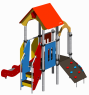 12Домик игровой Размер (длина*ширина*высота, мм):Размер 1950x1400x2200.Спортивно-игровой комплексМатериал: металл/ДСПРазмещение на улицеКрепление в землюПроизводство, упаковка и сборка оборудования осуществляются в соответствии с действующими ГОСТ и СНиП Российской Федерации.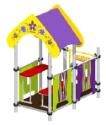 13Спортивное оборудование Размер (длина*ширина*высота, мм): 2500x1900x2300. Спортивно-игровой комплекс: турник, гимнастические кольца, лестница, скалолазная стенкаОсновной материал: МеталлРазмещение на улицеКрепление в землю Производство, упаковка и сборка оборудования осуществляются в соответствии с действующими ГОСТ и СНиП Российской Федерации.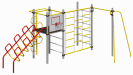 1 4Карусель Размер (длина*ширина*высота, см): 195 x 100 x 195 см. Основной материал: металл/пластикНаличие спинки, ограничивающий бортикРазмещение на улицеКрепление в землю Производство, упаковка и сборка оборудования осуществляются в соответствии с действующими ГОСТ и СНиП Российской Федерации.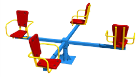 15Песочница Размер (длина*ширина, м) : 1,50 х 1,50 м Материал: фанера
    Высота: 0,22 м    
Размещение на улицеПроизводство, упаковка и сборка оборудования осуществляются в соответствии с действующими ГОСТ и СНиП Российской Федерации.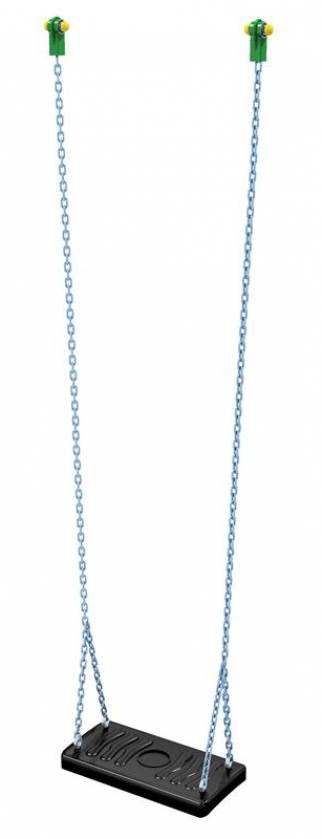 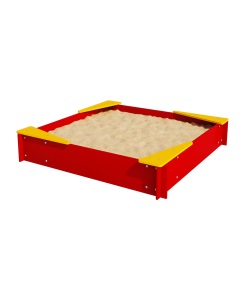 16Качели одинарные Размер (длина*ширина*высота, мм)  1800x1300x2200качели подвесныеконструкция со стойкамиматериал: металл/деревоРазмещение на улицеКрепление в землю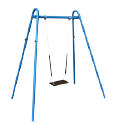 17Качалка Размер Высота 0,9 м
Площадь 1,6 х 1,5 мКачалка балансирматериал: металл/деревоналичие спинки, ограничивающий бортик, Размещение на улицеПроизводство, упаковка и сборка оборудования осуществляются в соответствии с действующими ГОСТ и СНиП Российской Федерации.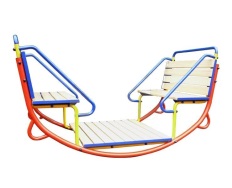 18Урна вкапываемая Материал урны – листовая сталь и профильная труба. Соединение деталей производится методами контактной и полуавтоматической сварки. Окраска – порошково-полимерное покрытие. Метод крепления - анкера, под бетонирование (вкапываемая), объем 20 литров Производство, упаковка и сборка оборудования осуществляются в соответствии с действующими ГОСТ и СНиП Российской Федерации.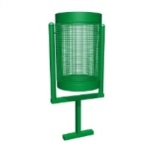 19Скамейка Размер (длина*ширина*высота, мм):  1200x450x600.материал: металл/дерево Размещение на улице.Крепление в землю. Производство, упаковка и сборка оборудования осуществляются в соответствии с действующими ГОСТ и СНиП Российской Федерации.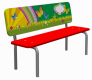 2ИТОГО: 10